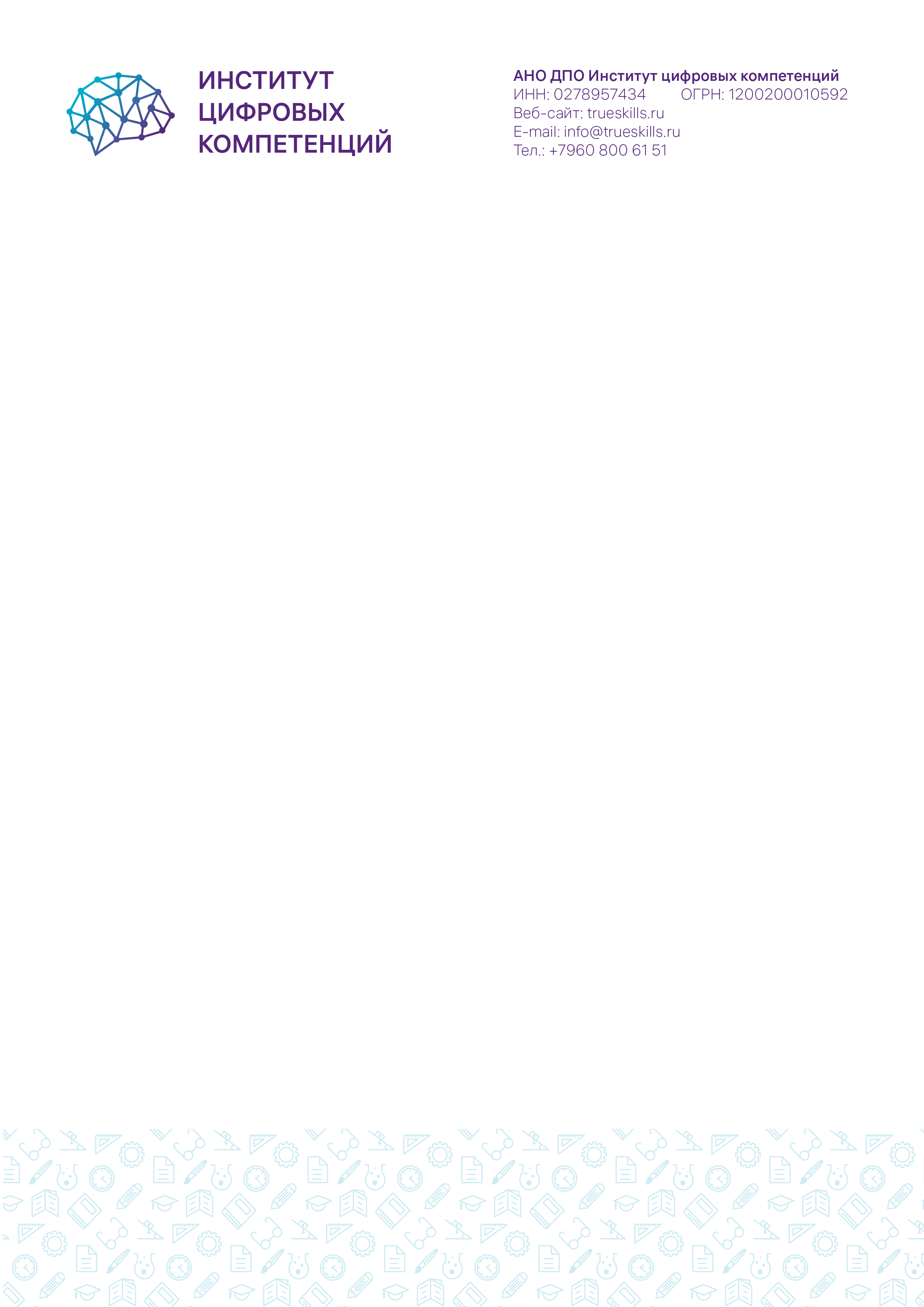 Автономная некоммерческая организация дополнительного профессионального образования «Институт цифровых компетенций»АНО ДПО ИЦКАдрес места нахождения:450078, Республика Башкортостан, город Уфа, ул. Революционная, д.221 оф.406Почтовый адрес: 450005, г. Уфа, а/я 103ИНН/КПП 0278957434/027801001ОГРН 1200200010592 ОКПО 43422875ОКТМО 80701000ОКОПФ 71400ОКВЭД 85.41, 85.41.9, 85.42Банк получателя: БАШКИРСКОЕ ОТДЕЛЕНИЕ N8598 ПАО СБЕРБАНКБИК 048073601к/с 30101810300000000601р/с 40703810406000000622Отдел продаж тел. (960) 800-61-51Отдел по работе с документооборотом тел. (347) 299-25-03E-mail: info@trueskills.ruРектор                                                                                                     О.В. Агарков     Главный бухгалтер                                                                                 О.В. Агарков